在线填写评标专家抽取申请操作手册登录系统通过法人一证通数字证书登录住建委网上政务大厅或交易平台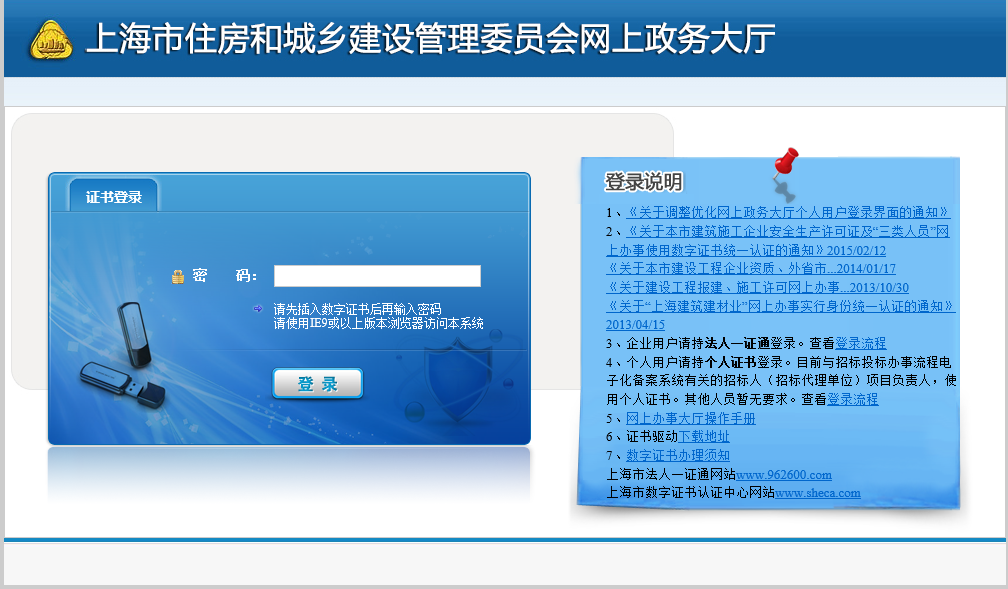 访问菜单登录住建委网上政务大厅后，点击左侧菜单中的“项目类”->“网上招投标（招标人）”->“招投标信息电子化”->“评标专家抽取申请”菜单进入抽取申请界面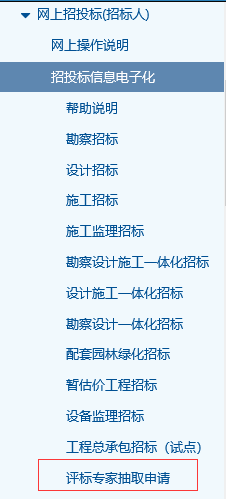 登录交易平台，则点击左侧菜单“交易平台”->“评标专家抽取申请”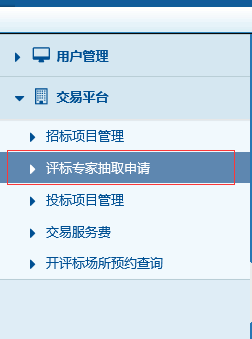 	进入申请列表界面，如下图所示：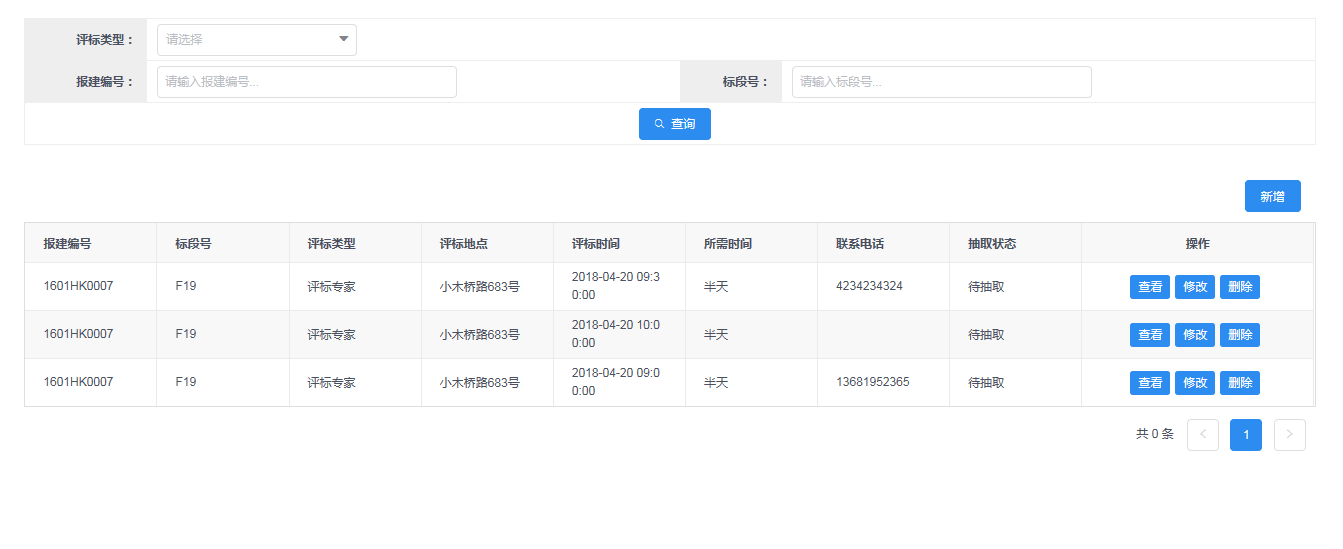 新增申请点击界面上按钮，即可进入填写界面，如下图所示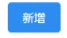 按照界面提示依次输入报建编号和标段号等信息之后，点击“下一步”按钮，进行评标室的预定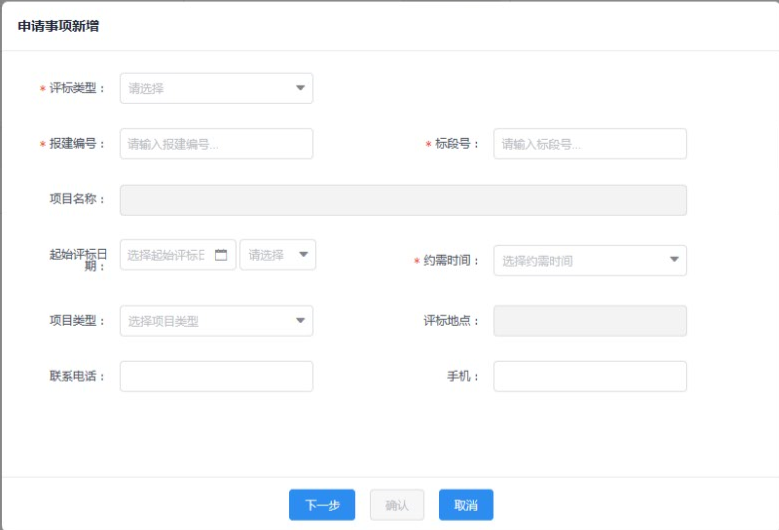 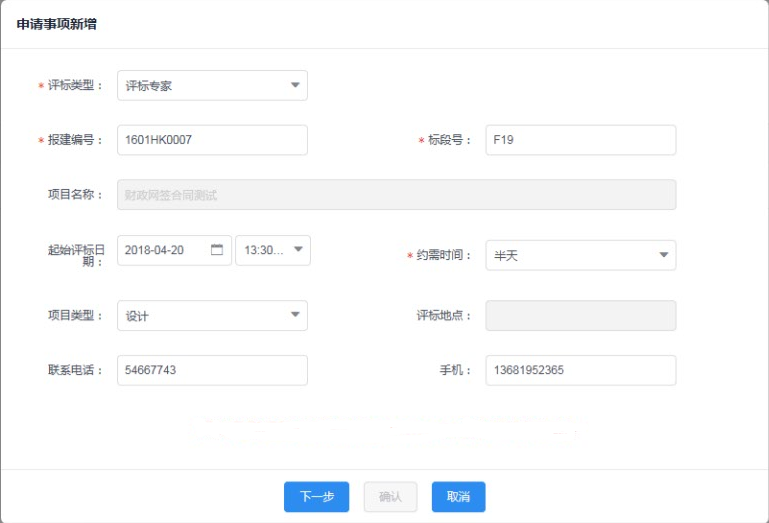 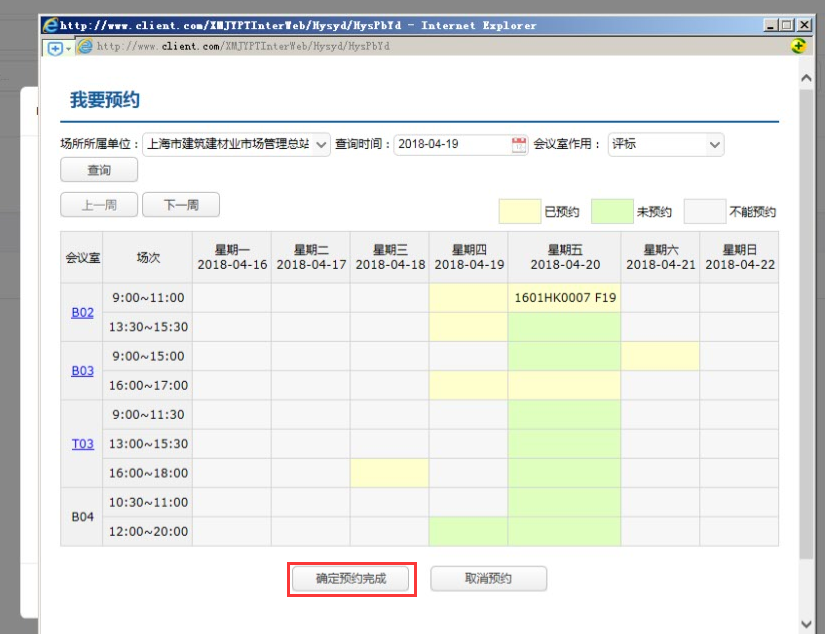 点击“确定预约完成”按钮后，申请填写界面会正常显示评标地点，然后点击下一步按钮，如下图所示：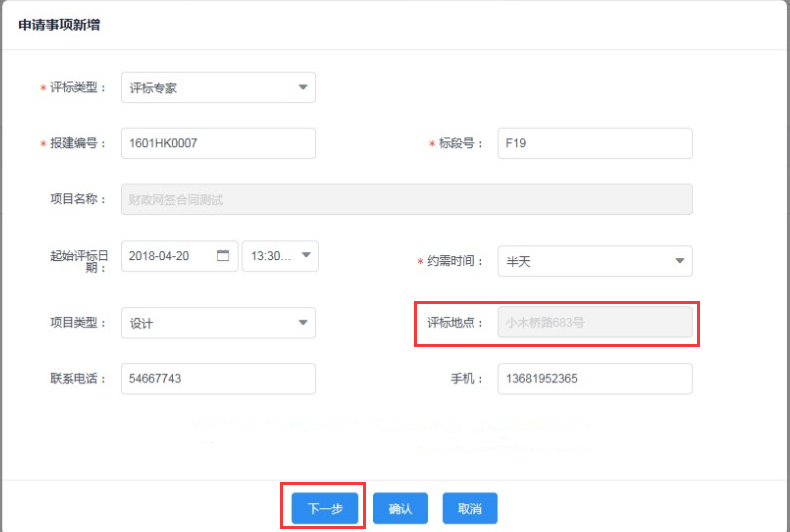 完成申请确认所填写的内容，及所抽取的专家人数和专业之后，点击“确认并申请抽取”按钮，即可完成评标专家的抽取申请操作。之后保密员即可看到该申请，并进行抽取操作。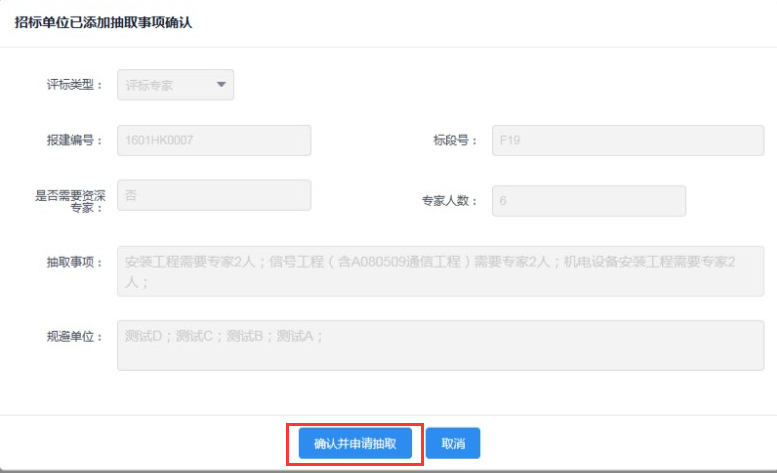 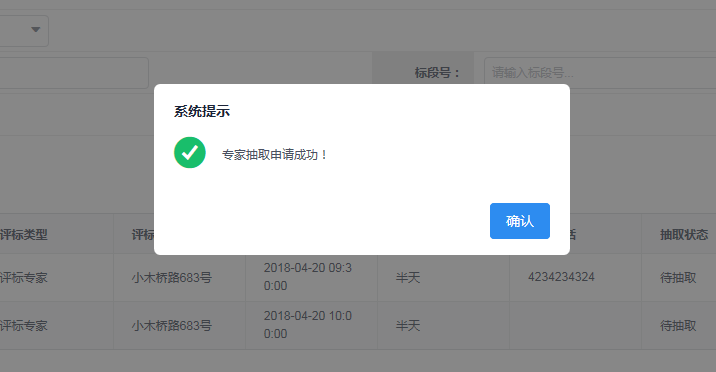 